Ran-thok and Ling-chhom: indigenous grinding stones of Shertukpen tribes of Arunachal Pradesh, India Norbu Jamchu Thongdok 1, Gibji Nimasow 2, Oyi Dai Nimasow 31. Research Scholar, Department of Geography, Rajiv Gandhi University, Rono Hills – Doimukh (Itanagar) – 791112. Email: jamchuthongdok26@gmail.com 
2. Associate Professor, Department of Geography, Rajiv Gandhi University, Rono Hills – Doimukh (Itanagar) – 791112. Email: gibji.nimasow@rgu.ac.in 
3. Assistant Professor, Department of Botany, Rajiv Gandhi University, Rono Hills – Doimukh (Itanagar) – 791112. Email: oyidai.nimasow@rgu.ac.inAbstract: The Shertukpens are an Indigenous tribal group inhabiting the western and southern parts of Arunachal Pradesh, Northeast India. They are accomplished carvers of carving wood and stone.  of grinding stone implements, an-thok (grinding stone) and ing-chhom (nutting stone) for grinding and nutting of grains, fruits, rhizomes, and other food products. grinding implements are examples of endangered material culture, the use of which may produce better quality flour from both nutritional and gustatory perspectives.Keywords: Indigenous; Grinding stone1. Introduction and backgroundStone tools that played a crucial role in the daily life of hunter-gatherers, settled agriculturists, and pastoralists for centuries are used by few people in the world today. These tools are the fundamental component of food-production necessary to human survival during the past years (Ebeling & Rowan 2004).  (De Beaune 1993; Piperno et al. 2004).  These tools have distinct local traditions laden with social as well as functional importance (Shoemaker et al. 2017). The surfaces of such objects may be intentionally modified during the manufacturing process, altered exclusively by use, or by a combination of these forces (Peterson 2008). Ethnographic studies documented the multiple functions of ground stone implements that are either related to or unrelated to food processing. For instance, mineral pigments, hides, small mammals, legumes, hydrophytic tubers, ferns, as well as a variety of substances for consumption such as coffee, sugar, chili, salt, and herbs (Adams 1988; Davis 1995; Dubreuil 2004; Fullagar et al. 2008;  Hayden 1987; Jones 1986;  Perry 2004; Yohe et al. 1991).In India, hakki used to grind grains and spices. Chapati (unleavened bread is the staple food of the majority of the population in the Indian sub‐continent. It is popularly known as tta (wheat flour which is obtained by grinding wheat in hakki (Haridas Rao et al. 1986). Chakki are attrition mills consisting of two circular stones mounted on a vertical axis which consists of a stationary stone cylinder upon which a smaller stone cylinder rotates (Barbosa‐Canovas et al. 2006). The smaller ones, for household use, are operated by two people and the larger ones for community or commercial purposes use livestock to rotate the upper cylinder (Yallappa et al. 2019). Arunachal Pradesh is a diverse state in terms of ethnicity. The state is inhabited by about 26 major tribes and more than 100 sub-tribes.  which makes the state panoramic and distinct from the other states. 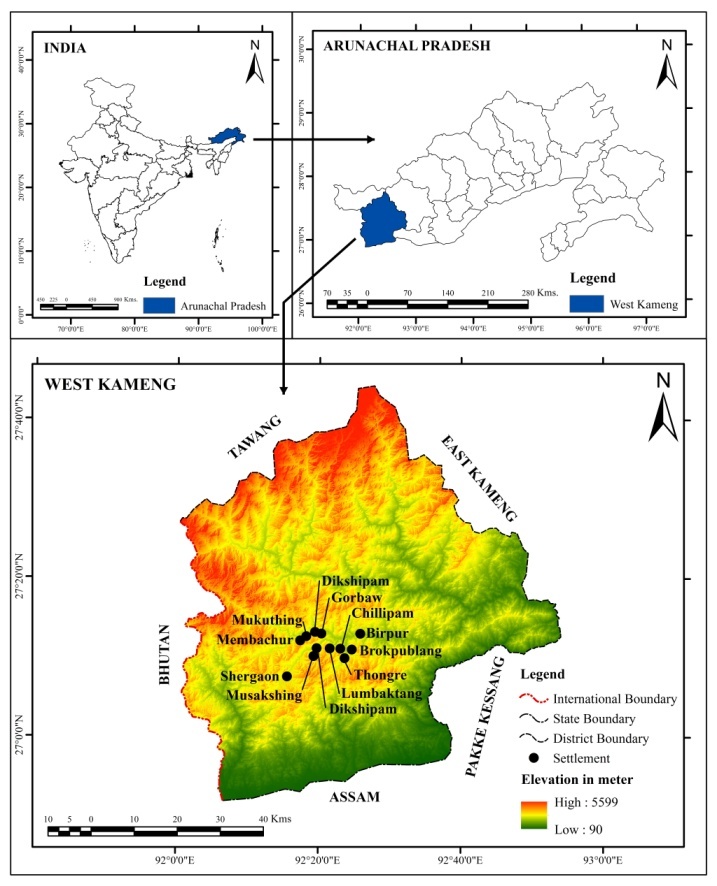 . MethodsThe study is based on primary data collected through personal interviews and field observations that occurred during June and July 2019. A total sample of 120 households - 10 each from 12 Shertukpen inhabited villages - was randomly selected to carry out the survey. The elderly people and artisans, both men and women, were interviewed to understand the history and usage of grinding stones. Information on the significance of this practice and the materials used for grinding was also obtained through Focus Group Discussion with the villagers. Participant observation was another important tool for understanding the antique traditional grinding stones.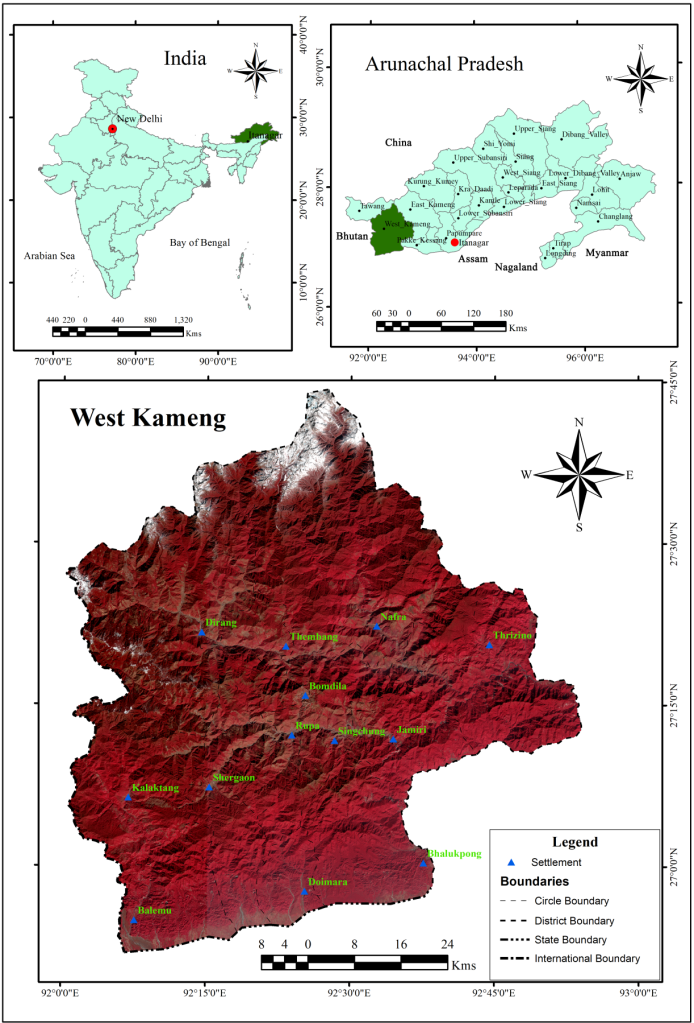 . Results 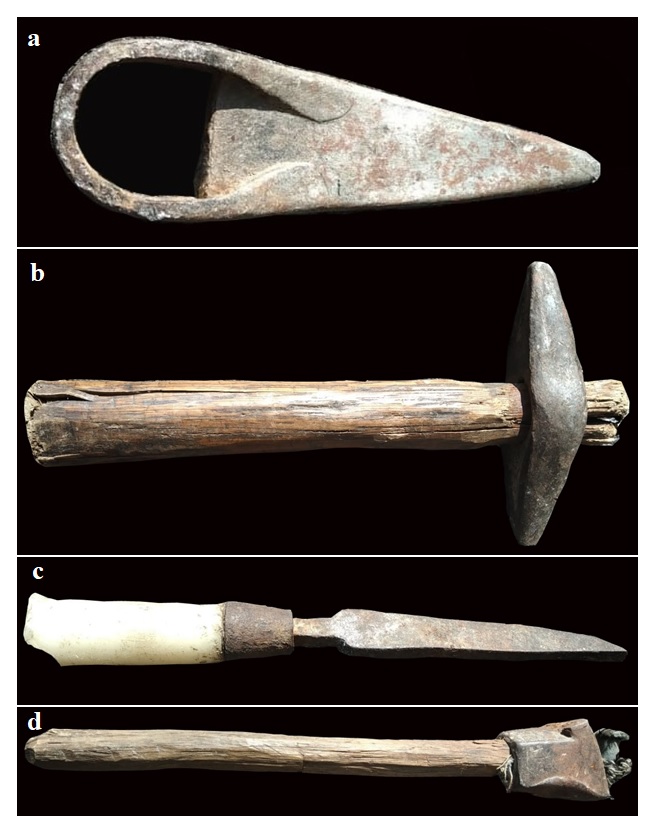 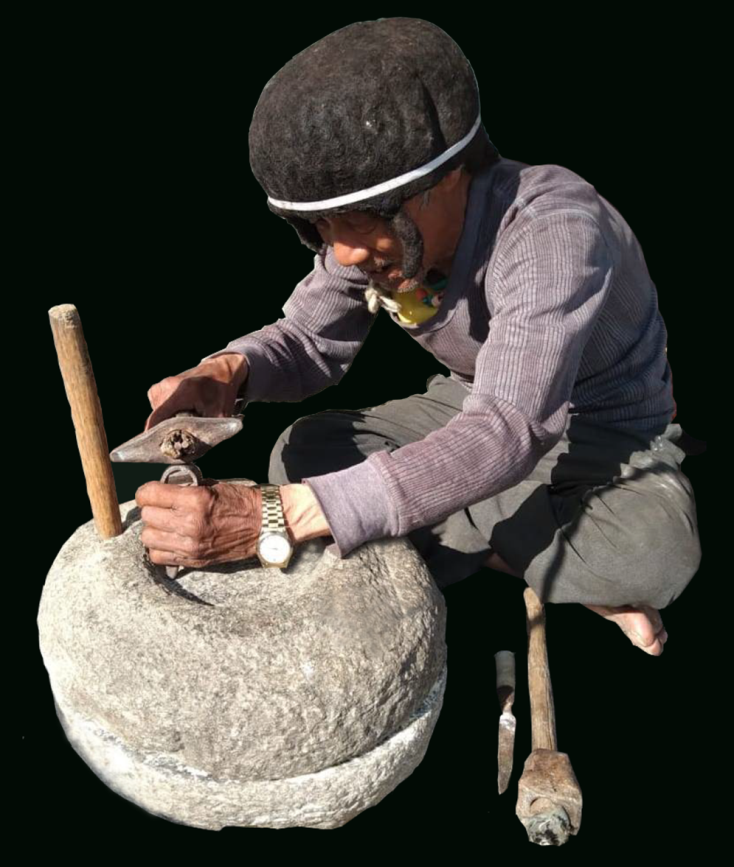 The traditional an-thok (grinding stone) comes in pairs (Figures 2a). The base consists of wooden planks, 115cm x 75cm, which form a bent structure known as bleng (Figure 2b). The bleng stabilizes the stones while also collecting the . The rounded base or , diameter 40cm, thickness 10cm, and known as the uukhu, is stationary (Figure 2). Above the is the getheng ( stone), diameter 40cm, thickness 15cm. The gethng does the actual grinding (Figure 2). The stone spins above the stationary creating the grinding action of the stones. It is generally slightly concave, while the is slightly convex. This helps to channel the flour to the outer edges of the stones where it can aggregate for collection. A wooden handle known as the enyi is fixed on a corner of the runner stone for turning it. A short lever on the centre of the connects with a small hole at the centre of the runner stone as a support for holding both the stones. A small hole is made on the upper stone where the grains are poured to be slowly ground. 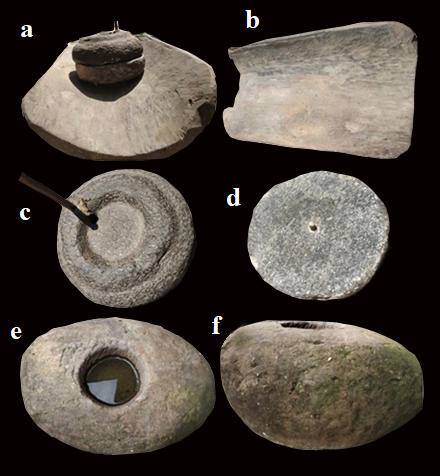 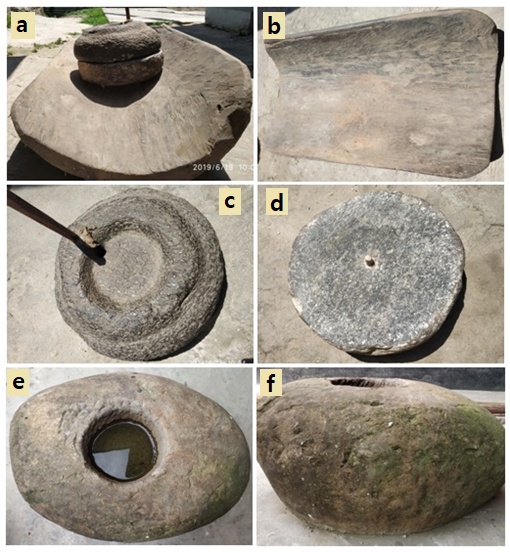 There are two types of nutting tools used by the Shertukpens – one made of gneiss, and known as ing-chhom and another, made of wood, known as ing-chhom (Figures 2e, 2f). The nutting stone is oval in shape with a length, width, and height dimensions of 60cm, 30cm, and 45cm, respectively.  The the wooden tool is 20cm in diameter and 60cm in height. Interactions with the villagers revealed that these tools were largely used for breaking corn grains into coarse-ground cornmeal. The grains are put into the hole and pounded by a wooden pestle known as chang-khey – which is about 150cm. Some nutting stones and pestles can be quite large.  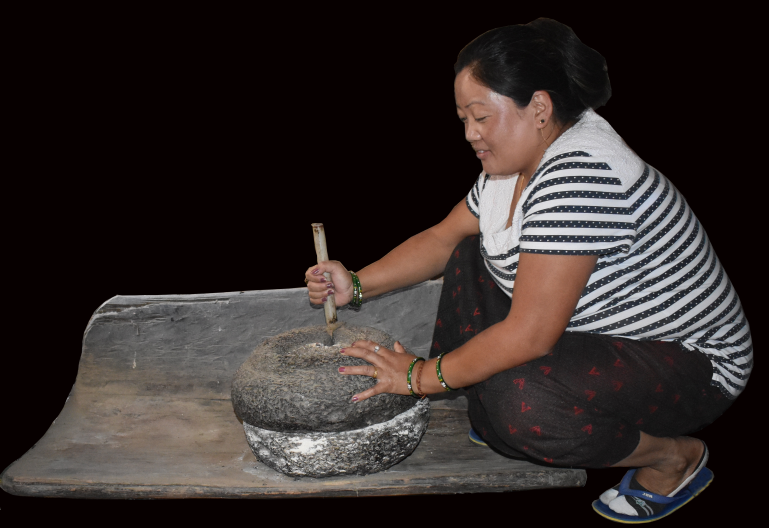 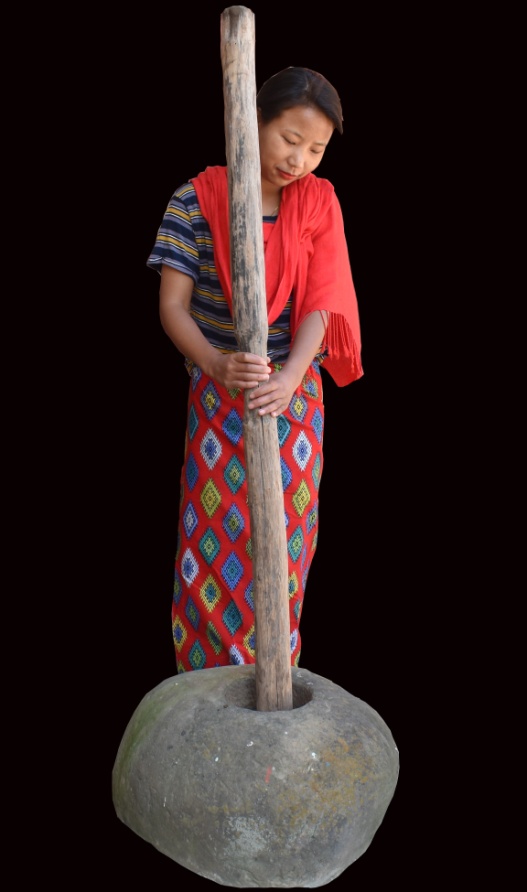 According to villagers, the use of these tools is not specific to them, as the neighboring tribes also used similar tools. 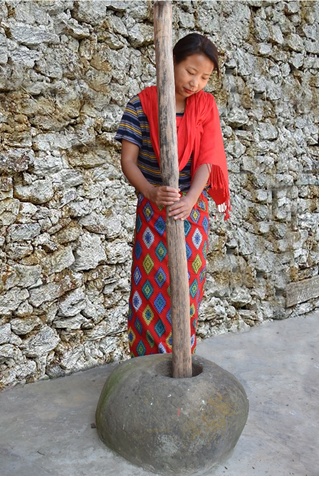 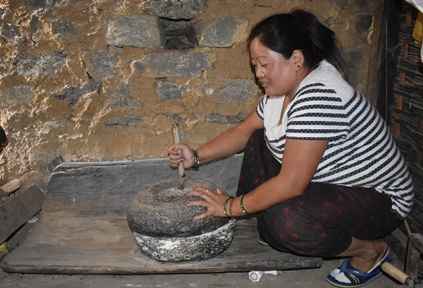 . DiscussionThe Shertukpens while sculpting and selecting the type of stones for easy and quick grinding of cereals as the right profile and accurate gap between the stones is important for better quality . However, the traditional grinding stones are increasingly lacking in proper sculpting and maintenance of the gap between the stones as the tools are very old and handed over from one generation to another generation.The grinding stone tool assemblages are useful in reconstructing the past human, plant, and other substance interactions and interpreting the objects as materializing aspects of social life (Shoemaker et al. 2017). The study found that grinding traditions have been impacted by changing livelihoods and new grinding technologies. However, the villagers in rural areas have retained the use of some grinding-stone tools despite these not always being the most efficient options.  This is consistent with similar findings on grinding stone studies in Africa (Shoemaker et al. 2017). Grinding practices in many societies, including the Shertukpens, are linked with the socialization process which is crucial for sustaining interpersonal relations (Hamon & Le Gall 2013). Ethnographic studies in Ghana (Goody 1982) and Ethiopia (Nixon-Darcus & D’Andrea 2017) stated that woman working together can result in beneficial social interactions such as singing, chatting about community and family, getting more other work done, and enjoying each other’s company. Therefore, local mechanical mills can be set up with reasonable prices and working procedures to create cooperation opportunities and socialization process. . ConclusionsThe indigenous grinding stones reported in this study are considered to be laborious and time-consuming (Hayden 1987; Searcy 2011) but the manufacturing and operating monetary costs are zero, in terms of cash outlay.  They are also environment-friendly However, with the advent of globalization, traditional practices have been diluted by the external actors of modern milling technologies, and mass production of affordable, mechanical mills (Bapu et al. 2020). The introduction of mechanical mills (Nixon-Darcus & Meresa 2020) and affordable access to readymade flours in the markets have largely decreased the utilization of grinding stones in recent years. So, there is a need for efforts that encourage villagers to continue such sound and healthy practices with little modifications to ensure high-quality flour. The possibilities of modifying indigenous grinding stones with modern power tools could be disseminated to the Shertukpens for sustaining such endangered material culture. GlossaryShertukpen				Englishbleng					curved wooden plankchang-khey				wooden pestleenyi					wooden handlegetheng				 stonehing-chhom				wooden nutting stoneling-chhom				nutting stoneling-say					gneiss rockran-thok				grinding stoneShertukpen				Indigenous tribal group, Arunachal Pradesh, Indiauukhu					zyopo					grindstone makersHindi					Englishatta 					wheat flourchakki					mill stonechapati 					unleavened breadAcknowledgementsThe authors are thankful to all the villagers for cooperation and sharing information about grinding stones during the field survey. We are also thankful to the Department of Geography, Rajiv Gandhi University, Rono Hills, Doimukh for infrastructural support in accomplishing the work.Data accessibility statementAll data used in the manuscript are accessible and included in the text. The data is unrestricted and the authors are ready to comply with journal’s policy regarding data availability and research reproducibility.List of supplementary filesNilReferencesAdams, J.L. 1988, Use-Wear Analyses on Manos and Hide-Processing Stones. Journal of Field Archaeology, 15(3): 307–315. https://doi.org/10.1179/009346988791974394Albergamo, A.,  Bua, G.D.,  Rotondo, A., Bartolomeo, G.,  Annuario, G., Costa, R. & Dugo, G. 2018, Transfer of major and trace elements along the “farm-to-fork” chain of different whole grain products. Journal of Food Composition and Analysis, 66: 212–220. https://doi.org/10.1016/j.jfca.2017.12.026Bapu, T.D. & Nimasow, G. 2021, An assessment of the population status of the threatened medicinal plant Illicium griffithii Hook.f. & Thomson in West Kameng District of Arunachal Pradesh, India. Journal of  Threatened Taxa, 13(1): 17504–17512. https://doi.org/10.11609/jott.6082.13.1.17504-17512Bapu, T.D., Nimasow, G. & Nimasow, O.D. 2020, Role of indigenous belief systems in conservation of animals among the Monpa and Shertukpen tribes of Arunachal Pradesh (India). Shodh Sanchar Bulletin, 10(38): 155–162. Barbosa‐Canovas, G.V., Ortega‐Rivas, E., Juliano, P. & Yan, H. 2005, Food Powders: Physical Properties, Processing, and Functionality. Springer-Verlag, US. 372 p.Catterall, P. 1999, Flour milling. In: Technology of Breadmaking (Cauvain, S.P. & Young, L.S., Eds.), Springer, Boston:  p. 296-329. https://doi.org/10.1007/978-1-4757-6687-5_12Census of India, 2011, Primary Census Abstracts. Registrar General of India, Ministry of Home Affairs, Government of India, Retrieved: 10 December 2020. URL: https://www.censusindia.gov.in/2011census/PCA/pca_highlights/pe_data.htmlDavis, D.J. 1995, Prehistoric Artifacts of Texas Indians. Pecos Publishing Co., Ft. Sumner, New Mexico. 449 p.De Beaune, S. 1993, Non-flint stone tools of the early Upper Paleolithic. In: Before Lascaux: The complex record of the Early Upper Paleolithic (Knecht, H., Pike Tay, A. & White, R. Eds.), CRC Press Inc., Boca Raton: p. 163–191.Dubreuil, L. 2004, Long-term trends in Natufian subsistence: a use-wear analysis of ground stone tools. Journal of Archaeological Science, 31: 1613–29. https://doi.org/10.1016/j.jas.2004.04.003Ebeling, J.R. & Rowan, Y.M.  2004, The Archaeology of the daily grind: Ground stone tools and food production in the Southern Levant. Near Eastern Archaeology, 67(2): 108–117. https://doi.org/10.2307/4132366Fullagar, R., Field, J. & Kealhofer, L. 2008, Grinding stones and seeds of change: starch and phytoliths as evidence of plant food processing. In: New Approaches to Old Stones: Recent Studies of Ground Stone Artifacts (Rowan, Y.M. & Ebeling, J.R., Eds.), Equinox Publishing, London:  p. 159–172.Goody, J. 1982, Cooking, cuisine, and class: A study in comparative sociology. Cambridge University Press, Cambridge. 253 p.Hamon, C. & Le Gall, V. 2013, Millet and sauce: The uses and functions of querns among the Minyanka (Mali). Journal of Anthropological Archaeology, 32: 109–121. https://doi.org/10.1016/j.jaa.2012.12.002Haridas Rao, P., Leelavathi, K. & Shurpalekar, S.R. 1989, Effect of damaged starch on chapati making quality of whole wheat flour. Cereal Chemistry, 66: 329–333.Hayden, B. 1987, Past to present uses of stone tools in the Maya Highlands. In: Lithic Studies Among the Contemporary Highland Maya (Hayden, B., Eds.), University of Arizona Press, Tucson: p. 160–234 Jones, C.E.R. 1986, Archaeochemistry: fact or fancy? In: The Prehistory of Wadi Kubbaniya (Close, A.E., Eds.), Southern Methodist University Press, Dallas: p. 260–266.Mckee, D. 2012, Lifting the screen on Indian milling. World Grain, 30: 40–45.Nixon-Darcus, L. & D’Andrea, A.C. 2017, Necessary for Life: Studies of Ancient and Modern Grinding Stones in Highland Ethiopia. African Archaeological Review, 34(2): 193–223. https://doi.org/10.1007/s10437-017-9252-4Nixon-Darcus, L. & Meresa, Y. 2020, Men at work: Grinding stone production by the experts and others in northern Ethiopia. Journal of Lithic Studies, 7(3): 1–24. https://doi.org/10.2218/jls.3091Nixon-Darcus, L. 2014, The cultural context of food grinding equipment in Northern Ethiopia: an ethnoarchaeological approach. Master of Arts thesis at the Archaeology Department, Simon Fraser University, Burnaby, 343 p.Perry, L. 2004, Starch analyses reveal the relationship between tool type and function: an example from the Orinoco valley of Venezuela. Journal of Archaeological Science, 31: 1069–1091. https://doi.org/10.1016/j.jas.2004.01.002Peterson, J. 2008, New insights from old stones: a survey of ground stone studies. In: New Approaches to Old Stones: Recent Studies of Ground Stone Artifacts (Rowan, Y.M. & Ebeling, J.R., Eds.), Equinox Press, London:  p. 361–370.Piperno, D.R., Wiess, E., Holst, I. & Nade, D. 2004, Processing of Wild Cereal Grains in the Upper Palaeolithic revealed by starch grain analysis. Nature, 430: 670–673. https://doi.org/10.1038/nature02734Prabhasankar, P. & Rao, P.H. 2001, Effect of different milling methods on chemical composition of whole wheat flour. European Journal of Food Research and Technology, 213: 465–469. https://doi.org/10.1007/s002170100407Rajasthan Agricultural Competitiveness Project, 2019, Detailed project report on Aata Chakki and Roller Flour Mill, Prepared by Grant Thornton India LLP, New Delhi. Retrieved: 25 December 2020. URL: http://www.agriculture.rajasthan.gov.in/content/dam/agriculture/Rajasthan%20Agricultural%20Competitiveness%20Project/ABPFTechDPR/RACP_ABPF_Tech%20DPR_Wheat%20flour%20Mill.pdfRevedin, A., Aranguren, B., Becattini, R., Longo, L., Marconi, E., Lippi, M.M., Skakun, N., Sinitsyn, A., Spiridonova, E. & Svoboda, J. 2010, Thirty thousand-year-old evidence of plant food processing. Proceedings of the National Academy of Sciences of the United States of America, 107(44): 18815–18819. https://doi.org/10.1073/pnas.1006993107Searcy, M.T. 2011, The Life-Giving Stone: Ethnoarchaeology of Maya Metates. University of Arizona Press, Tucson. 168 p.Shoemaker, A.C., Davies, M.I. & Moore, H.L. 2017, Back to the Grindstone? The Archaeological potential of Grinding-Stone studies in Africa with reference to contemporary grinding practices in Marakwet, Northwest Kenya. African Archaeological Review, 34: 415–435. https://doi.org/10.1007/s10437-017-9264-0Singh, R.K. & Sureja, A.K.  2006, Community knowledge and sustainable natural resources management: Learning from Monpa tribe of Arunachal Pradesh. The Journal for Transdisciplinary Research in South Africa, 2(1): 73–102. Tsering, G., Nimasow, G. & Nimasow, O.D. 2015, Chuskor: an indigenous watermill for sustainable resource utilization by the Monpa tribes of Arunachal Pradesh, India. Current Science, 109(2): 247–250.Walters, M., Bozarth, S. & Guderjan, T.H. 2015, An examination of six “Nutting stones” from East Texas for plant phytoliths. Index of Texas Archaeology: Open Access Gray Literature from the Lone Star State, 54: 93–100. https://doi.org/10.21112/.ita.2015.1.37Yallappa, D., Mathad, P.F., Nidoni, U.K., Gururaj, T., Roopabai, R.S., Ambrish, S.G. & Kenchappa, C. 2019, Performance evaluation of pedal operated flour mill with multi-applications. Journal of Pharmacognosy and Phytochemical, 8(2): 1250–1254.Yohe, R.M., Newman, M.E. & Schneider, J.S. 1991, Immunological identification of small-mammal proteins on aboriginal milling equipment. American Antiquity, 56: 659–666. https://doi.org/10.2307/281543